ALLEGATO C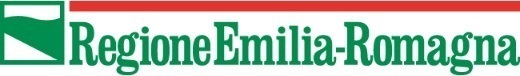 Direzione Generale Agricoltura, caccia e pescaServizio Attività faunistico-venatorie e pesca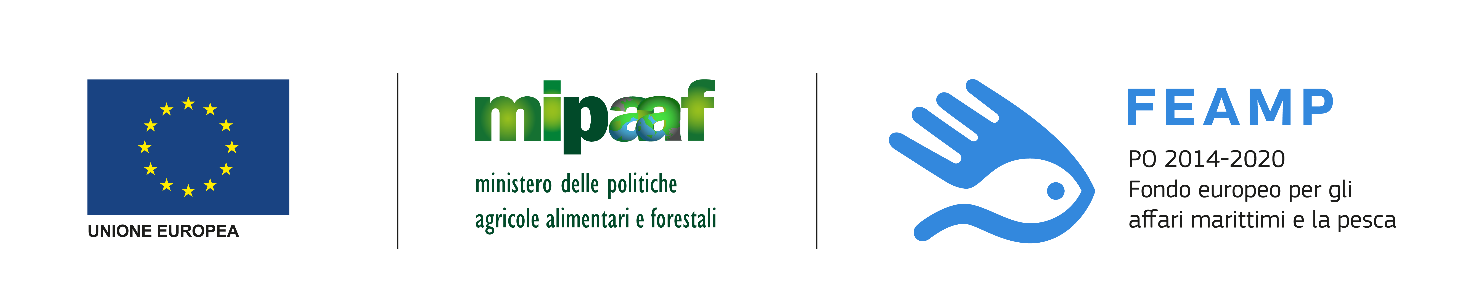 Priorità 2 – Obiettivo tematico 8Misura 2.50 – “Promozione del capitale umano e del collegamento in rete”Art. 50 Reg. (UE) n. 508/2014 - Avviso pubblico annualità 2020CRONOPROGRAMMACronoprogramma del Progetto (indicare i costi in relazione al momento in cui è sostenuta la spesa)______________________, lì _______/_____/_______Timbro del richiedente                                                                                    Firma del Richiedente	_________________________________Richiedente 202020202020202020212021202120212022202220222022Descrizione del costo1°trim.2°trim3°trim4°trim1°trim.2°trim3°trim4°trim1°trim.2°trim3°trim4°trim